         UAB „Jurbarko komunalininkas“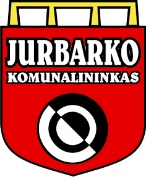 DAUGIABUČIO NAMO BENDROJO NAUDOJIMO OBJEKTŲ ADMINISTRATORIAUS VEIKLOS, SUSIJUSIOS SU ADMINISTRUOJAMU NAMU, ATASKAITA2024-03-15JurbarkasAtaskaita - už  kalendorinius 2023 metus.Daugiabučio namo adresas - Dariaus ir Girėno 49NAMO IŠLAIKYMO IR REMONTO IŠLAIDŲ SUVESTINĖLĖŠŲ KAUPIMAS IR PANAUDOJIMAS, EURPLANINIŲ DARBŲ VYKDYMAS NENUMATYTI NAMO BENDROJO NAUDOJIMO OBJEKTŲ REMONTO DARBAI DUOMENYS APIE ENERGIJOS SUVARTOJIMĄ NAMEKITA  INFORMACIJAAtaskaita patalpinta internete www.jurbkom.lt .Informaciją apie kiekvieno abonemento (buto ar kitų patalpų savininkų) įmokas ir įsiskolinimus galite gauti pas bendro naudojimo objektų administratorių UAB „Jurbarko komunalininkas“.Eil.Nr.Išlaidų pavadinimas    SumaEurPastabos1.Priskaičiuota mokėjimų namo išlaikymuiPriskaičiuota mokėjimų namo išlaikymuiPriskaičiuota mokėjimų namo išlaikymui1.1.bendrojo naudojimo objektų administravimo1577,761.2.techninės priežiūros 1605,72išskyrus šildymo ir karšto vandens sistemų1.3.šildymo ir karšto vandens sistemų priežiūros1748,04eksploatavimas2.Bendrojo naudojimo objektų remonto ir atnaujinimo darbaiBendrojo naudojimo objektų remonto ir atnaujinimo darbaiBendrojo naudojimo objektų remonto ir atnaujinimo darbai2.1.Planiniai darbai 28,40Už darbus ir medžiagas pagal sąskaitas2.2Nenumatyti darbai (avarijų likvidavimas, kitoks smukus remontas)568,27Iš kaupiamųjų lėšų apmokėta tik už medžiagas Iš viso panaudota kaupiamųjų lėšų :Iš viso panaudota kaupiamųjų lėšų :596,67Pavadi-nimasLikutis  metų pradžiojeAtaskaitinių metųAtaskaitinių metųAtaskaitinių metųAtaskaitinių metųAtaskaitinių metųPanaudota permetusLikutis metų pabaigoje(2+5+7-8)Pas-tabosPavadi-nimasLikutis  metų pradžiojeTarifas, Eur/m2PlanuotasukauptiSukauptaSkolaPalūkanosPanaudota permetusLikutis metų pabaigoje(2+5+7-8)Pas-tabos12345678910Kaupia-mosios įmokos1 965,230,05816,00835,60596,672 204,16Eil.Nr. Darbų pavadinimasTrumpas darbų aprašymas(apimtis, medžiagos, kiekis)Kaina, EurKaina, EurĮvykdymas, EurĮvykdymas, EurPastabos(darbai atlikti, mėn.)Eil.Nr. Darbų pavadinimasTrumpas darbų aprašymas(apimtis, medžiagos, kiekis)PlanuotaFaktinė Panaudota sukauptų lėšų Panaudota kitų lėšų (šaltinis)Pastabos(darbai atlikti, mėn.)1Radiatorių daviklių duomenų perdavimasMobiliojo ryšio paslaugos30,0028,4028,40Už metusIš viso:Iš viso:Iš viso:Iš viso:Iš viso:28,40Nr.Remonto objektasTrumpas darbų aprašymas (medžiagos ir kt.)Faktinė kaina (be PVM) Įvykdymas,  EurĮvykdymas,  EurPastabos (darbai atlikti, mėn.)Nr.Remonto objektasTrumpas darbų aprašymas (medžiagos ir kt.)Faktinė kaina (be PVM) Panaudota sukauptų lėšųPanaudota kitų lėšų (šaltinis)Pastabos (darbai atlikti, mėn.)1Bendro apšvietimo remontasLemputės led*2, judesio daviklis*3,393,39082Įėjimo stogeliaiSandarinimo mastika „PENOSIL“17,117,1013Šilumos punktasŠilumokaičio keitimas, medžiagos480,61480,61024Durys Pritraukėjas, tvirtinimo varžtai42,1642,16095Šilumos punktasLempos*3, el.lizdas ir jo įrengimo medžiagos, srovės nuotėkio relė25,0125,0110Iš viso su PVM:Iš viso su PVM:Iš viso su PVM:568,27kWhEUR su PVMPastabosElektros energija bendrosioms reikmėms792201,53Direktoriaus pavaduotojas būsto priežiūrai(Parašas)Vytautas Stulgaitis